DELBARTON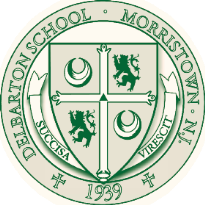 Arts SupplementTo the Applicant:A student who considers himself particularly skilled in the fine or performing arts and wishes to highlight this in his application to Delbarton School may choose to submit either a recording of his performance or a sample of his work. Guidelines for submission are as follows:Performing Art Recordings:1. 	Recordings should be no more than ten minutes in total length. You may edit longer performances 	to fit this requirement.2. 	Recordings should feature the applicant prominently, for example, in a solo performance or in a 	dramatic or musical ensemble piece, so that your degree of proficiency is highlighted in the 	performance and is clear visually/audibly to the viewer/listener.3. 	Recording can be either in video or audio formats only.4. 	Recordings can be uploaded on the online application or submitted on a thumb drive.5. 	Include with your recording:• Your name• Your instrument or role and the name of the musical piece or dramatic production• The date of the recording• The location of the performance• The name of any ensemble or troupe that performs in the recording• The title(s) and composer(s) / author(s) of the selection(s)Fine Art Sample:1. 	You may submit, on a physical media format (e.g. thumb drive), digital pictures of your work. These pictures should highlight your degree of proficiency in the particular forms you have chosen (i.e. sketching, painting, sculpture, design, illustration, architecture). Your thumb drive will not be returned.  Include with your sample your name, the title and medium of the work shown, the venue in which 	they were created and exhibited (if applicable), and the approximate dates of creation.Mail all material in secure packaging to: Delbarton SchoolAdmissions Office230 Mendham RoadMorristown, New Jersey 07960